Консультация для педагогов «10 увлекательных игр с камешками Марблс»Учитель – логопед: Людмила Владимировна Кузьмина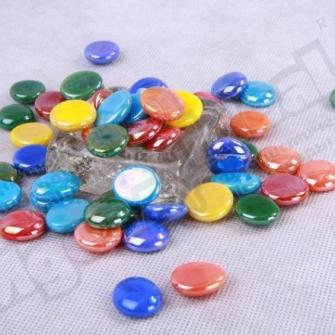 1. Положите камешки в любые латки, тазик опустите туда руку, пусть ребенок последует вашему примеру. Вместе с ребенком пальчиками перебирайте камешки. 2. Спрячьте любой предмет в емкость с камешками. Пусть ребенок постарается отыскать его.3. Высыпьте камешки на пол. Предложите ребенку отыскать одинаковые камешки. 4. Перекладывайте камешки по одному из одной емкости в другую. Рассматривайте каждый камешек, ощупывайте. Называйте цвет, форму, размер. Обращайте внимание, какой камешек гладкий или шероховатый. 5. Предложите малышу разложить камешки в разные мешочки по цветам в красный мешочек - камешки красного цвета, в белый - белого цвета т.д. 6. Разложите камешки в шкатулки по величине: большие - в большую шкатулку, а маленькие - в маленькую. 7. Внимательно рассмотрите все ваши камешки. Отыщите самый большой и самый маленький, самый яркий и самый тусклый. 8. Разложите камешки по кучкам, от одного камешка в первой кучке, до 10 в последней кучке. 9. Если ребенок владеет счетом и знает цифры от 1 до 5 - предложите такую игру. Напишите цифры от 1 до 5., разложите цифры, пусть малыш напротив каждой цифры положит соответствующее количество камешков. 10. Если вы знакомите ребенка с буквами, то можно предложить выложить данную буку из камешков разных цветов, либо использовать камешки одного цвета. 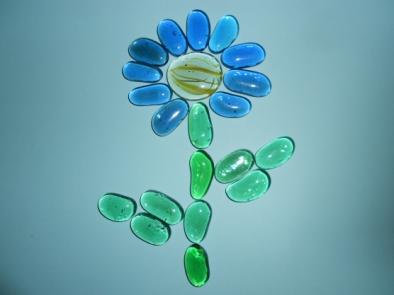 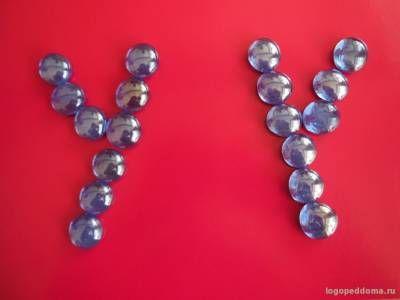 